PDC Essential Skills and Class Meetings正面管教核心技能与班会(This form MUST be completed digitally and will NOT be accepted in written form.)（这张表需要在提交材料时在网站以电子版填写，不支持纸质版本）Type of classroom work (Check one):班级活动的种类（选择一项）My Own Classroom我自己的班级Another Teacher’s Classroom其他老师的班级Name of Positive Discipline Trainer Candidate: / 正面管教导师候选人姓名：Contact Address: / 联系地址： Phone Number: / 电话号码： Email Address: / 电子邮件：My Own Classroom:/ 我自己的班级For additional Schools, copy and paste the fields below:如需更多学校信息，复制粘贴下列内容：Name of School学校名Principal’s Name校长姓名：Location地址Number of Students学生数目Grade Level年级Another Teacher’s Classroom: ／ 在其他老师的班级For additional Classrooms, copy and paste the fields below:如需更多班级信息，复制粘贴下列内容：Classroom 1:／班级 1Name of School学校名Teacher’s Name老师姓名Starting Date of classroom work班级活动开始日期Location地址Principal’s Name校长姓名：Ending Date结束日期Hours (best approximation)总小时述（最佳估计）Number of Students学生数目Grade Level年级Classroom 2:／班级 2Name of School学校名Teacher’s Name老师姓名Starting Date of classroom work班级活动开始日期Hours (best approximation)总小时述（最接近估计）Location地址Principal’s Name校长姓名：Ending Date结束日期Number of Students学生数目Grade Level年级Preparing the Ground Activities:Essential Skills for a Positive Discipline Classroom准备活动：正面管教班级的核心技能My Own Classroom: Only 1 set of the following are required.在自己的班级：仅需准备 1 套下列资料Another Teacher’s Classroom: Please complete the following for the set of Preparing the Ground Activities you complete in each Classroom (Minimum of 2). Please include the Classroom Number you categorized each Classroom above with each set, i.e. Classroom 1 and Classroom 2.在其他老师的班级：请完成下列你在每个班级（至少两个）带领的“准备活动”。请包括每个班级的班号，例如班级 1 和班级 2.Please include the following for each of Essential Skills listed below:Date TaughtWritten ReflectionWhat was your learning?Were there cultural considerations? If so, please include.Include how you improved and responded to any feedback you received.Please note classroom dynamics and atmosphere.If you have facilitated an activity more than once, please reflect on your collective experience and learning through the process of facilitating each specific skill.请为每一个核心技能填写如下信息：教授日期书面反馈你学到了什么？是否有不同文化的考量？如果有，请说明。请说明如何针对你收到的反馈进行提升与回应。请说明课堂动力与氛围如果你带领一个活动超过一次，请反馈你在带领每个特定技能时的共同经验与学习。Essential Skills:Agreements and GuidelinesRoutines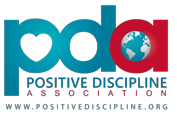 Meaningful WorkSelf-RegulationCommunication SkillsMutual RespectBuilding CooperationMistakes and How to Fix ThemEncouragementRespecting DifferencesBuy in for Class Meetings核心技能:约定与指导原则班级惯例有意义的工作自我管理沟通技巧相互尊重建立合作错误与修复鼓励尊重差异接受班会Eight Essential Skills for Class Meetings班会的八个核心技能My Own Classroom: Only 1 set of the following are required.在自己的班级：仅需准备 1 套下列资料Another Teacher’s Classroom: Please complete the following for the set of Essential Skills you complete in each Classroom (Minimum of 2). Please include the Classroom Number you categorized each Classroom above with each set, i.e. Classroom 1 and Classroom 2.在其他老师的班级：请完成下列你在每个班级（至少两个）带领的“核心技能”。请包括每个班级的班号，例如班级 1 和班级 2.Please include the following for each of Essential Skills listed below:Activity or Activities TaughtDate TaughtWritten ReflectionWhat was your learning?Were there cultural considerations? If so, please include.Include how you improved and responded to any feedback you received.Please note classroom dynamics and atmosphere.If you have facilitated an activity more than once, please reflect on your collective experience and learning through the process of facilitating each specific skill.请为每一个核心技能填写如下信息：教授的活动教授日期书面反馈你学到了什么？是否有不同文化的考量？如果有，请说明。请说明如何针对你收到的反馈进行提升与回应。请说明课堂动力与氛围如果你带领一个活动超过一次，请反馈你在带领每个特定技能时的共同经验与学习。Essential Skills:Forming a CirclePracticing Compliments and AppreciationsRespecting DifferencesUsing Respectful Communication SkillsFocusing on SolutionsBrainstorming and Role-playingUsing the Agenda and Class Meeting FormatUsing and Understanding Mistaken Goals核心技能:围成一个圈练习感激与致谢尊重差异运用尊重的沟通技巧关注解决问题头脑风暴与角色扮演使用日程与班会流程使用并理解错误目的Facilitating Class Meetings带领班会My Own Classroom: Please reflect on a minimum of 3 Class Meetings you facilitated.在自己的班级：请为你带领的至少 3 次班会写反馈Another Teacher’s Classroom: Please reflect on a minimum of 5 Class Meetings you facilitated. Please include the Classroom Number you categorized each Classroom above with each set, i.e. Classroom 1 and Classroom 2.在其他老师的班级：请为你带领的至少 5 次班会写反馈。请包含你带导活动的班级号码，例如班级 1 和班级 2。Please include the following for each Class Meeting you are reflecting on:Date FacilitatedThe Agenda of your Class MeetingWritten ReflectionWhat went well?How did students use brainstorming and role-play to solve problems?Share how prior solutions worked.Share your learning.请在每次班会反馈中包含下列内容:带领日期班会日程书面反馈哪部分进展顺利?学生们如何运用头脑风暴与角色扮演解决问题?分享之前的解决方案如何生效.分享你的所学